COMITÉ INTERAMERICANO CONTRA EL TERRORISMO (CICTE)BOLETIN INFORMATIVODetalles de la ReuniónEl vigésimo tercer período ordinario de sesiones del Comité Interamericano contra el Terrorismo (CICTE) se llevará a cabo en formato presencial, con posibilidad de participación virtual, los días 17 y 18 de mayo de 2023, en la Ciudad de México.La reunión tendrá lugar en la Sala Morelos, secciones A, B y C, piso 1, del Edificio Tlatelolco, localizado en Plaza Juárez 20 Col. Centro 06010, Ciudad de México, sede de la Secretaría de Relaciones Exteriores de México. Los participantes que así lo prefieran podrán conectarse por medios virtuales a través de la plataforma de videoconferencias KUDO. Coordinación técnica y logística La coordinación técnica estará a cargo de la Secretaría Ejecutiva del CICTE.Contacto: Secretaría Ejecutiva del CICTETeléfono: +1 (202) 370-5449 E-mail: cicte@oas.orgLos aspectos logísticos de la reunión, por parte de la OEA, estarán a cargo del Departamento de Gestión de Conferencias y Reuniones (DGCR).Contacto: Gloria Uribe Teléfono: +1 (301)825-4993E-mail: GUribe@oas.org Los aspectos logísticos de la reunión, por parte de México, estarán a cargo de la Secretaría de Relaciones Exteriores.Contacto: Alejandra Mata y Liliane MendozaDirección General para la Organización de las Naciones UnidasTeléfono: +52 (55)36865100 ext. 7264 y 7322E-mail: amata@sre.gob.mx y lmendozas@sre.gob.mxRegistro de ParticipantesTodos los participantes deben registrarse a través del siguiente formulario, preferiblemente antes del 1 de mayo del 2023.  Favor de indicar en el formulario si se va a participar en persona o por medios virtuales. 	https://forms.office.com/r/VMEMibf7B2En atención a la capacidad de la sala de reuniones y de la plataforma, las delegaciones de los Estados miembros podrán incluir hasta tres personas para participar en persona, hasta tres personas para conectarse virtualmente con el enlace de “participante” (con acceso a cámara y micrófono), y hasta tres personas para conectarse virtualmente con el enlace de “espectador” (sin acceso a cámara y micrófono).Las delegaciones de los Estados Observadores Permanentes, organizaciones internacionales y otras organizaciones invitadas podrán incluir hasta dos personas para participar en persona, y hasta dos personas para conectarse virtualmente, ya sea con el enlace de “participante” (con acceso a cámara y micrófono) o con el enlace de “espectador” (sin acceso a cámara y micrófono).Participación en persona A los participantes que asistirán en persona se les hará entrega de un distintivo de identificación con los datos del evento, que deberán portar en todo momento durante la reunión. La entrega de los distintivos de identificación se llevará a cabo el 17 de mayo desde las 7:00 am, en el acceso principal de la Cancillería (entrada por Avenida Juárez).Por razones de seguridad, para hacer entrega de los distintivos de identificación se pedirá presentar una identificación oficial.b) Participación virtual Al momento de ingresar a la plataforma KUDO, los representantes que participen por medios virtuales deberán registrarse usando el nombre de país u organización que representan, seguido de su nombre y apellido entre paréntesis. Ejemplo: México (Pedro Gómez).Los representantes que participarán de modo virtual deberán conectarse a la sesión 1 hora antes del inicio de ésta para probar la plataforma (video y micrófono). Para conectarse a las sesiones por medios virtuales, favor de usar los siguientes enlaces, los cuales no deberán ser compartidos: Miércoles 17 de mayoEnlace de participante debidamente acreditado (con acceso a encender cámara y micrófono)https://live.kudoway.com/ad/220117053730Meeting ID: 220117053730Enlace de espectador debidamente acreditado (sin acceso a cámara y micrófono) https://live.kudoway.com/br/110111901378Meeting ID: 110111901378Jueves 18 de mayo Enlace de participante debidamente acreditado (con acceso a encender cámara y micrófono)https://live.kudoway.com/ad/220111380596Meeting ID: 220111380596Enlace de espectador debidamente acreditado (sin acceso a cámara y micrófono) https://live.kudoway.com/br/110118006955Meeting ID: 110118006955Se sugiere consultar el siguiente enlace en donde se encontrarán las instrucciones para conectarse a la plataforma KUDO:http://scm.oas.org/pdfs/2020/KUDOspanish.pdf. Por favor, tenga en cuenta las siguientes recomendaciones para facilitar el ingreso a la plataforma:Verificar con sus respectivos departamentos de tecnología que los dominios kudoway.com y live.kudoway.com sean agregados en el whitelist del firewall y del servidor del correo.Conectarse a través del navegador Chrome, preferiblemente desde un computador o laptop. Desconectarse de cualquier red VPN. Usar la dirección de correo electrónico que indicó en su registro.Tener una buena conexión a internet.Sesión de prueba Para que los participantes y expositores puedan familiarizarse con la plataforma, se ha programado una sesión de prueba para el día 12 de mayo, entre las 11:00 am y la 1:00 pm (hora de Washington, DC). Es recomendable que quienes participarán en la reunión por medios virtuales y vayan a hacer uso de la palabra, así como quienes tendrán a su cargo presentaciones en los paneles de la reunión, se conecten a esta sesión de prueba.Para acceder a la sesión de prueba, favor de usar el siguiente enlace:https://live.kudoway.com/ad/220112612771Meeting ID: 220112612771En caso de requerir asistencia técnica, favor de enviar un mensaje o llamar vía WhatsApp al teléfono +1 (301) 825 -4993.AlojamientoLa Secretaría de Relaciones Exteriores de México ha negociado tarifas preferenciales en tres (*) hoteles cercanos a la sede de la reunión. Cada participante deberá gestionar su reserva directamente a través de los datos de contacto proporcionados a continuación. Cada participante deberá cubrir sus gastos de alojamiento y demás gastos que se deriven del mismo.Es importante resaltar que las habitaciones serán asignadas por los hoteles en estricto orden de reservación. Las cancelaciones y cambios que se requieran por parte de cada huésped estarán sujetos a las reglas y políticas de cada hotel.  Al momento de hacer la reserva por favor indicar que hacen parte del evento de CICTE organizado por la Secretaría de Relaciones Exteriores.Idiomas de trabajo y documentosEl vigésimo tercer período ordinario de sesiones de Comité Interamericano contra el Terrorismo (CICTE) se celebrará en los cuatro idiomas oficiales de la OEA: español, francés, inglés y portugués. Habrá interpretación simultánea en estos idiomas.Quienes participen por medios virtuales podrán seleccionar el idioma de su preferencia en la plataforma de videoconferencia KUDO, haciendo clic en el botón que se encuentra en el extremo inferior izquierdo.La documentación para la reunión estará disponible en el siguiente enlace:https://www.oas.org/es/sms/cicte/sesiones/ordinarias/2023/ComunicacionesEn la sede de Reunión habrá disponible conexión a internet.   Requisitos de entrada y salida del paísEn este momento, los participantes que asistan de forma presencial no están obligados a presentar ningún documento sanitario ni de otra naturaleza como medida preventiva ante la Pandemia del COVID 19.Para ingresar a México, todos los ciudadanos extranjeros deben contar con pasaporte válido y con vigencia mínima de seis meses. Los requisitos de entrada a México pueden ser consultados en el siguiente documento:https://www.inm.gob.mx/pdf/INFORMACION_REQUISITOS_PARA_ENTRAR_A_MEXICO.pdfLos ciudadanos extranjeros cuyas nacionalidades requieran visa para viajar a México, pero que cuenten con alguno de los siguientes documentos, podrán entrar a México sin una visa mexicana:Visa válida y vigente de entradas múltiples de Canadá, Estados Unidos de América, Japón, Reino Unido de la Gran Bretaña e Irlanda del Norte o cualquier país que pertenezca al espacio de Schengen.Tarjeta de residente permanente en Canadá, Estados Unidos de América, Japón, Reino Unido de la Gran Bretaña e Irlanda del Norte o cualquier país que pertenezca al espacio de Schengen o de los países miembros de la Alianza del Pacífico.Tarjeta de viaje para personas de negocios APEC (ABTC por sus siglas en inglés), aprobada por México.Para verificar si se requiere visa para entrar a México, tanto con pasaporte ordinario, como oficial o diplomático, favor de consultar los siguientes enlaces:Pasaportes ordinarios:https://www.gob.mx/cms/uploads/attachment/file/695339/Enero_2022.pdfPasaportes oficiales:https://www.gob.mx/cms/uploads/attachment/file/672397/Lista_R_gimen_no_ordinario_sep_2021.pdfEn caso de requerir visa para entrar a México, favor de consultar los requisitos para solicitarla en la página web de la embajada o consulado mexicano que corresponda a su lugar de residencia.Recepción en el aeropuerto La Dirección General del Protocolo de la Secretaría de Relaciones Exteriores de México dispondrá de funcionarios para atender cualquier contratiempo que se llegase a presentar en la llegada de los participantes al Aeropuerto Internacional de la Ciudad de México “Benito Juárez” (AICM), terminal 1 o 2. Por lo tanto, es importante que los participantes compartan su itinerario mediante nota verbal dirigida a la Dirección General del Protocolo, con copia a la Dirección General para la Organización de las Naciones Unidas de la Secretaría de Relaciones Exteriores de México y a la Misión de México ante la OEA, a los correos electrónicos: dgprotocolo@sre.gob.mx, dgonunidas@sre.gob.mx, y mexico.oea@sre.gob.mx, a más tardar el 10 de mayo de 2023. El transporte para los participantes desde el aeropuerto al hotel sede será financiado por el Gobierno de México. Al recibir los itinerarios respectivos, la Secretaría de Relaciones Exteriores hará llegar la información de la compañía de taxis que ofrecerá el transporte a su llegada al Aeropuerto Internacional de la Ciudad de México.Asistencia MédicaLa Secretaría de Relaciones Exteriores cuenta con un servicio médico general, en caso de requerirse. Asimismo, se contará con el servicio de ambulancia médica en la sede del evento. Los participantes son responsables de los costos de cualquier atención médica. Se recomienda que los participantes tengan un seguro con cobertura internacional de gastos médicos mayores.Información GeneralVoltajeEl voltaje estándar es de 120V y la frecuencia es de 60Hz.Clima
La temperatura máxima diaria promedio en Ciudad de México en mayo es de 21 a 22 grados centígrados (69.8 a 71.6 grados Fahrenheit), con lluvias por la tarde, generalmente.VIGÉSIMO TERCER PERÍODO ORDINARIO DE SESIONES DEL CICTE17 y 18 de mayo de 2023Secretaría de Relaciones Exteriores – Edificio TlatelolcoPlaza Juárez 20 Col, Centro 06010Ciudad de México, MéxicoOEA/Ser.L/X.2.23CICTE/INF. 1/23 rev. 126 abril 2023Original: españolLas delegaciones podrán obtener los documentos en la página:Vigésimo tercer período ordinario de sesiones del CICTE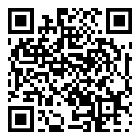 HOTELTIPO DE HABITACIONTARIFACONTACTO(*) Hotel Fiesta InnCentro Histórico Dirección: Av. Juárez 76, Colonia Centro, Centro, Cuauhtémoc, 06010 Ciudad de México – 5 minutos caminando a la sede del evento Sencilla$ 1, 400 mxn (US$ 77.6) + desayuno buffet $230 mxn (US$ 12.75) adicionales.Fernanda Martínez OrtegaEjecutiva de Ventas/Sales ExecutiveT. 555 130 29 00ventasficen@posadas.com(*) Hotel One Ciudad de México AlamedaDirección: Av. Juárez 88, Colonia Centro, Centro, Cuauhtémoc, 06040 Ejido del Centro, Ciudad de México - 5 minutos caminando a la sede del eventoSencilla$ 1, 300 mxn (US$ 72.1) con desayuno de cortesíaFernanda Martínez OrtegaEjecutiva de Ventas/Sales ExecutiveT. 555 130 29 00ventasficen@posadas.com(*) Barceló México Reforma – 10 minutos caminando a la sede del eventoSuperior sencillaSuperior Sencilla Ejecutiva$2,400.00 Mxn (US$133.00) desayuno incluido$2,700.00 Mxn (US$150.00)Desayuno incluidoAv. Paseo de la Reforma 1, Tabacalera, Cuauhtémoc, 06030 Ciudad de México, CDMX.https://www.barcelo.com/en-us/barcelo-mexico-reforma/Umbral, Curio Collection by HiltonTarifa no negociadaC. de Venustiano Carranza 69, Centro Histórico de la Cdad. de México, Centro, Cuauhtémoc, 06000 Ciudad de México, CDMXhttps://www.hilton.com/en/hotels/mexubqq-umbral/